Berichte und Ergebnisse Zuchtbereich 2014Ergebnisse Zuchtschau am 30.03.2014
OG Bordesholm Am 30.03.2014 fand die zweite Zuchtschau der LG 01 in der Ortsgruppe Bordesholm statt. Von 47 gemeldeten Hunden sind 38 zur Standmusterung erschienen. Die Aufgabe des Richteramtes lag bei bestem Wetter bei den Rüden in der Hand von Wilhelm Nordsieck aus der LG 06 und bei den Hündinnen bei Wolfgang Haßgall aus der LG 14. Die Ortsgruppe bedankt sich bei beiden Zuchtrichtern für die Übernahme des Richteramtes. Sie haben es verstanden, nicht zuletzt auch durch das sportlich faire präsentieren der Hunde,  für eine gute Stimmung, verbunden mit den richtigen Urteilen zu sorgen. Ihnen standen als Ringhelfer Peter Haushahn sowie Erich Lingg zur Seite, denen an dieser Stelle ein herzlicher Dank gilt. Die Schauleitung hatte zum wiederholten Mal Manfred Kähmzow, der unterstützt wurde von den Damen der Meldestelle Daijana Gutjahr und Petra Steffen. Die Kantine unter der Leitung von Edeltraut Schneider hat es, wie schon so oft, geschafft für eine gewohnt rundum perfekte Verpflegung zu sorgen. Ich persönlich hätte der Ortsgruppe eine höhere Meldezahl für den lobenswerten Aufwand gewünscht. Die Landesgruppe dankt der Ortsgruppe Bordesholm mit seinem eingespielten Team für eine in allen Teilen hervorragend organisierte Zuchtschau. Hauke Clausen - stv. LG-Zuchtwart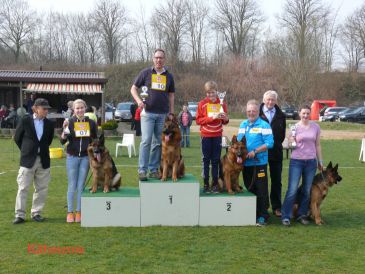 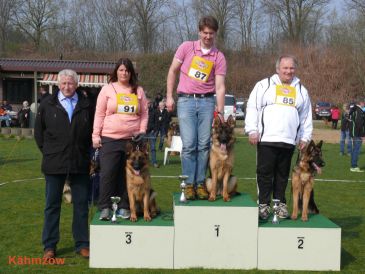 Ergebnisse Hallen-Zuchtschau 18.01.2014OG Schleswig u. U. 
Am 18.01.2014 fand die erste Zuchtschau in der Landesgruppe 01 in der Ortsgruppe Schleswig statt. Von den 91 gemeldeten Hunden erschienen 80 zur Standmusterung. Die Bewertung der Hunde lag in diesem Jahr in den Händen von Hans Karl aus der LG 11 auf der Rüden und Heinz Scheerer aus der LG 10 auf der Hündinnenseite.
Im Namen der Ortsgruppe spreche ich den beiden Zuchtrichtern unsere höchste Anerkennung und Dank  aus für die Übernahme des Richteramtes, sowie für ihre professionelle Richtweise. Ihnen standen als Ringhelfer bei den Rüden Florian Schöne, sowie bei den Hündinnen Rolf Petersen tatkräftig zur Seite, denen wir an dieser Stelle herzlich danken möchten. Den Teilnehmern danken wir für ihr faires sportliches Vorführen, sowie für die stattliche Meldezahl, die insbesondere zu Beginn der Saison sehr motivierend wirkt.Besonderer Dank gebührt der Kantine unter der Leitung von Luise Clausen, die es mit ihren Helfern geschafft hat der Veranstaltung mit ihren zahlreichen Besuchern eine Verpflegung zu bieten , die keine Wünsche offen ließ. Der Ortsgruppe Schleswig ist es zum wiederholtem Mal gelungen eine Zuchtveranstaltung auf die Beine zu stellen, die in allen Teilen sehr gut organisiert war, was nicht zuletzt daran lag, das ein Rad, begonnen bei der Meldestelle um den ersten Vorsitzenden Hans Schultz über Peter Schultz und Dorit von Rönn im Büro, bis zu denjenigen, die mit vollem Einsatz im Hintergrund tätig waren, ins Andere greift.  Zum Schluss möchte ich nicht versäumen mich persönlich bei unseren langjährigen Freunden aus der Ortsgruppe Springhirsch, dem 1. Vorsitzenden Günter Kampf sowie Britta Tölle für die tatkräftige Unterstützung zu bedanken. Ich wünsche allen Mitgliedern des SV und Freunden des Deutschen Schäferhundes ein gesundes und erfolgreiches Jahr 2014, sowie speziell,  allen Ortsgruppen,  die Veranstaltungen übernommen haben, das beste Gelingen für die anstehenden Aufgaben. Hauke Clausen - Stv. LG-ZuchtwartBericht vom LG-Seminar mit Astrid Gätje
in der OG Kiel-Vieburg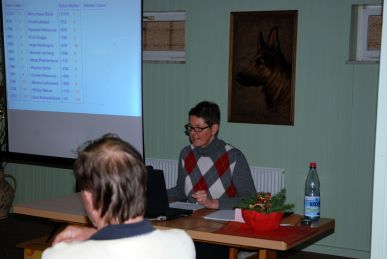 Am 14.12.2014 fand das LG-Seminar „Vererbung im Leistungsbereich“ in der OG Kiel-Vieburg statt. 35 Teilnehmer sind der Einladung gefolgt. Nach einer kurzen Ansprache des stv. LG-Zuchtwartes Hauke Clausen begann der Vortrag um 10:00 Uhr und endete um 14:30 Uhr, unterbrochen von einer Mittagspause von 45 Minuten.

Ausgearbeitet und vorgetragen wurde das Seminar durch einen Powerpoint-Vortrag von Astrid Gätje.Astrid hatte alle LGA- und BSP-Teilnehmer der Jahre 1992 – 2014 in einer Excel-Tabelle erfasst und die Anzahl der Vater- und Muttertiere sowie die Anzahl der Würfe, denen diese Hunde entstammen, ermittelt. 

Sie hat die Vater- und Mutterlinien dieser über 8.000 Hunde ausgewertet. Dabei hat sie über 70 Blutlinien ermittelt, die sie kurz einzeln vorstellte und aus denen sie dann die Rüden und Hündinnen mit den meisten überregional geführten Nachkommen heraushob. 

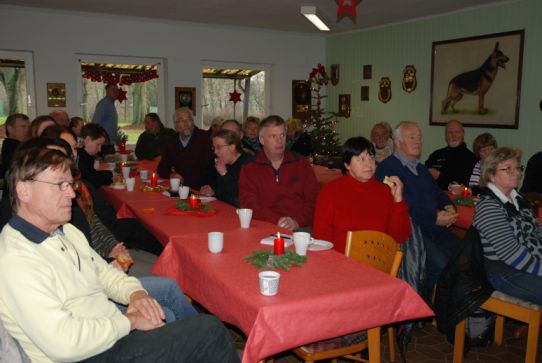 Es waren Namen bekannter und auch weniger bekannter Rüden und Hündinnen zu hören. Es gab zahllose Bilder der Hunde zu sehen und es gab manches „Aha-Erlebnis“ darüber, welche Hunde zahlreich in den Ahnentafeln überörtlich geführter Hunde zu finden sind.Astrid präsentierte uns die „Top-20“ der Vaterrüden und Mutterhündinnen aus dem Betrachtungszeitraum. 

Dabei verwunderte es nicht, dass es zahlreiche Rüden gibt, die 70 und mehr überörtlich geführte Nachkommen haben. Dass es aber auch zahlreiche Hündinnen mit mehr als 10 auf der LGA geführten Nachkommen – was teilweise gut ein Drittel oder Viertel ihrer Gesamtnachkommenzahl ausmacht – gibt, hat dann doch schon manchen Zuhörer erstaunt.

Astrid stellte die am häufigsten vorkommenden Inzuchtahnen vor und präsentierte die Würfe, aus denen viele Hunde selbst auf der LGA starteten oder aus denen sich zahlreiche Geschwister auffällig in der Zucht eingebracht hatten.

Zum Schluss der Präsentation lenkte sie das Augenmerk auf die Hunde, die in den Jahren 1992 – 2014 sowohl auf der Bundessiegerprüfung starteten als auch erfolgreich in der Gebrauchshundklasse der Bundessiegerzuchtschau ausgestellt wurden – über den offiziellen Universalsiegerwettbewerb hinaus.

Es war ein interessanter Vortrag und ich möchte nicht wissen, wie viele Stunden Astrid für die Ausarbeitung benötigt hat.

Nochmals vielen Dank Astrid!

Gisela Ploog
im Namen des Vorstandes der OG Kiel-VieburgKurzbericht Zuchtausschusssitzung in PaderbornDie zweite ZA-Sitzung des Jahres fand am 06./07.12.2014 in Paderborn statt.Als Referent war Herr Dr. Breuing eingeladen, der zunächst einen Vortrag über die Zuchtwertschätzung HD hielt. Es ging um den Aufbau der Zuchtwertschätzung, die angewandte Methodik und das Zustandekommen des jeweiligen Zuchtwertes, weil es hier doch immer wieder zu Fehlinterpretationen kommt.Im Anschluss stellte Herr Dr. Breuing das Modell einer Zuchtwertschätzung zum Thema Größe vor. Auf der letzten Bundesversammlung wurde beschlossen, diese Zuchtwertschätzung Größe einzuführen, der Ausschuss sollte sich mit der Umsetzung beschäftigen. In der kommenden Sitzung im April werden uns mit Zahlen hinterlegte Schätzungen vorgelegt werden. Nach dem Vortrag des Herrn Dr. Breuing erfolgte eine lebhafte Diskussion.Im weiteren Verlauf der Sitzung wurde das Arbeitspapier des Bundeszuchtwartes Lothar Quoll abgearbeitet. Einige Punkte sind mittlerweile erledigt, offene Punkte wurden diskutiert. Teilweise berichteten die jeweiligen Kommissionsmitglieder über den Sachstand.Aus meiner Sicht hat der Ausschuss sehr lebhaft und kontrovers, letztendlich aber für die Sache fruchtbar diskutiert.Es zeigt sich immer wieder, wie wichtig die Vorbereitung fachbezogener Themen in den Ausschüssen ist. Immer wieder ergeben sich in einer kontroversen Diskussion mit unterschiedlichen Meinungen und Vorstellungen wichtige Erkenntnisse, die auch durchaus dazu führen können, dass die ursprünglich eigene Meinung aufgrund besserer Argumentation geändert wird. Das ist auch Sinn und Zweck einer solchen Ausschusssitzung. Wir führen im kommenden Jahr erstmals nach langer Zeit eine dem VDH angeschlossenen Zuchtschau in Neumünster am 30./31.05.2015 durch. Auch diesbezüglich hat Lothar Quoll aufgefordert, grundsätzlich solche VDH-Veranstaltung zur Außendarstellung des Deutschen Schäferhundes unbedingt zu unterstützen. Auf Nachfrage wurde mir auch bestätigt, dass wir auf dieser dem VDH angeschlossenen Zuchtschau die Klassen 6-9 Monate installieren dürfen.Ich habe im Ausschuss das Thema „Chip nicht lesbar auf einer SV-Veranstaltung“ angesprochen, um von meinen Kollegen eine Feedback zu erfahren, ob auch sie der Meinung sind, das hier evtl. eine Möglichkeit für die weitere Teilnahme eines Mitgliedes geschaffen werden sollte, wenn so ein Fall der Nichtlesbarkeit des Microchips eintritt. Die Kollegen haben sich meiner Meinung angeschlossen. Ich wurde vom Vereinszuchtwart beauftragt, diesbezüglich einen Antragsentwurf vorzubereiten.Bernd Weber - LG-ZuchtwartBericht und Ergebnisse OG-Zuchtschau am 09.11.2014in der OG WinsenAm Sonntag, d. 09.11.2014 fand in der OG Winsen / Luhe bei herrlichem Wetter die letzte Zuchtschau für dieses Jahr in unserer Landesgruppe statt. Bei guter Atmosphäre und hervorragender Organisation wurden 56 der gemeldeten 71 Hunde präsentiert. Dem Zuchtrichter Jürgen Hoffmann aus der LG19 ist es erneut gelungen, den Ausstellern und den vielen anwesenden Besuchern mit seiner ausgeglichenen und ruhigen Art seine entsprechenden Bewertungen zu finden und entsprechend zu begründen.Dem Team der OG Winsen um seinem Vorsitzenden und Schauleiter Jens-Peter Flügge gratulieren wir zu einer sehr gelungenen Veranstaltung.Hauke Clausen - Stv. LG-ZuchtwartErgebnisse LG-J&J-Zuchtschau am 04.10.2014in der OG Bordesholm

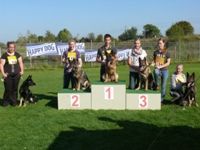 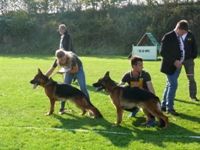 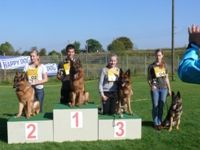 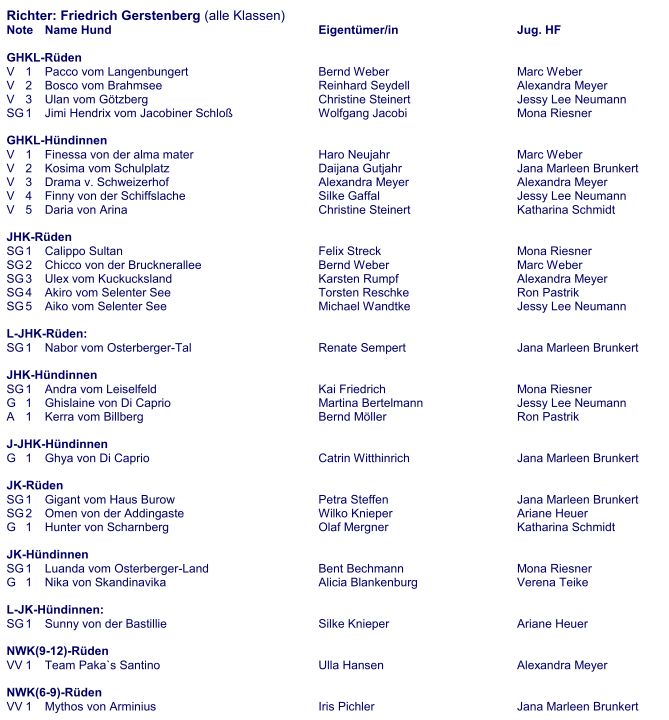 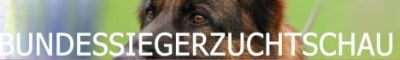 Bericht und Ergebnisse BSZS
in Nürnberg vom 04.-07.09.2014 Die BSZS 2014 fand zum wiederholten Male im Grundig Stadion in Nürnberg statt. Bei fast hochsommerlichen Temperaturen über das gesamte Wochenende wurden von den fast 1600 gemeldeten Hunden den amtierenden Richtern knapp 1040 Hunde vorgestellt, den Wettbewerb beendeten etwas über 900 Hunde. Die anderen Hunde wurden entschuldigt zurückgezogen bzw. disqualifiziert.Die Veranstaltung wurde in bekannter Weise hervorragend organsiert, hier kann man dem gesamten Team um den LG-Vorsitzenden Klaus Dworschak nur gratulieren. Besonders erfreulich, dass zwei Rüden unserer LG eine Nachkommengruppe stellen konnten. Dexter Fichtenschlag war der erste LSth-Rüde, der auf der Siegerschau eine Nachkommengruppe präsentierte, ganz tolle Sache.Ich möchte es an dieser Stelle nicht versäumen, mich bei unserem Lehrhelfer Klaus Meyer und unserem LR Andreas Bölke ganz herzlich zu bedanken. Sie waren wie in den vergangenen Jahren schon federführend für die Vorbereitung der Hunde im Schutzdienst. Ebenso bedanke ich mich auch im Namen aller Teilnehmer der GHKL bei Marcus Wenck, der für uns diese absolut optimalen Trainingsbedingungen schaffen konnte.Bei der nachfolgenden Auflistung unsere Teilnehmer wurden alle Hunde berücksichtig, die in unserer LG gezüchtet wurden bzw. einen Eigentümer oder Halter in unsere LG haben. Sollte ich einen Hund vergessen haben, bitte ich um Nachsicht. Eine kurze Rückmeldung und die Liste wird umgehend vervollständigt.GHKL Rüden	:Richter Herr Lothar QuollGHKL Hündinnen	:Richter Herr Leonhard SchweikertJHKL Rüden: Richter Herr Helmut BußJHKL Hündinnen	:Richter Herr Albrecht Woerner

JKL Rüden	:Richter Herr Hans-Peter Fetten 
JKL Hündinen: Richter Herr Dr. Wolfgang Lauber 

GHKL Rüden LSth.	Richter Herr Wilfried ScheldGHKL Hündinnen LSth.	Richter Herr Friedrich Gerstenberg 
JKL Hündinnen LSth.	Richter Herr Friedrich GerstenbergBernd Weber - LG-Zuchtwart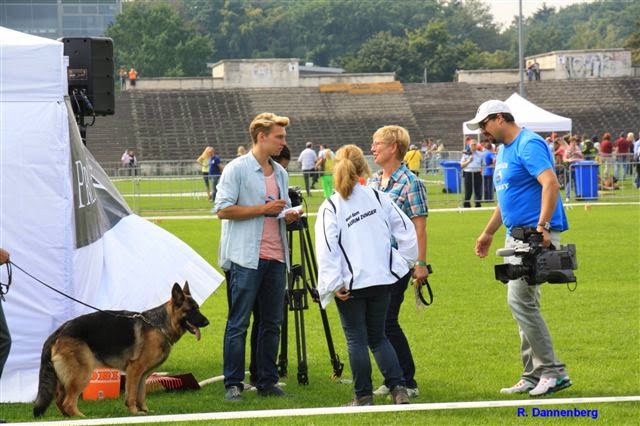 Pressebericht BSZS-2014 Liebe Sportfreunde,die Bundessiegerzuchtschau in Nürnberg erfreute sich eines großen medialen Interesses. Im Rahmen meiner Mithilfe in Sachen Öffentlichkeitsarbeit betreute ich das Film-Team des Franken-Fernsehen und freue mich sehr, dass es dadurch möglich war ein Interview mit einer Hundesportlerin unserer Landesgruppe in die Wege zu leiten. Ein herzliches Dankeschön an Carmen Caspari, die sympathisch und geduldig alle Fragen beantwortet und ihren Hund toll präsentiert hat! Nachfolgend das Video.
http://www.frankenfernsehen.tv/mediathek/video/schaeferhund-welt-championat-in-nuernberg/Roswitha Dannenberg - LG-PressereferentinHier einige Schnappschüsse von Freitag, dem 05.09.2014Bericht und Ergebnisse OG-Zuchtschau vom 24.08.2014in der OG Barmstedt Am 24.08. fand die sechste Zuchtschau des Jahres in unser Landesgruppe in der Ortsgruppe Barmstedt statt. Trotz der geringen Meldezahl von nur 47 Hunden, von denen 38 zur Standmusterung gebracht wurden, hatte die Veranstaltung eine gute Zuschauerresonanz. Wir danken den Zuchtrichtern Bernd Weber sowie Wolfgang Haßgall für die Übernahme des Richteramtes. Unter heftigen Regenschauern wurden alle Hunde gut vorbereitet und sportlich vorgeführt, so dass es den Richtern nicht schwer fiel das entsprechende Ranking herauszustellen. Positiv auffällig war, dass auch die Hunde aus dem Leistungsbereich, nicht zuletzt durch gute Präsentation, in ihren Altersklassen in den meisten Fällen die Höchstbewertung erzielen konnten. Manfred Kähmzow ist es wieder einmal gelungen zusammen mit seinem stellvertretendem Schau- und technischem Leiter Reiner Flathmann sowie dem Ringhelfer Peter Haushahn eine top organisierte Zuchtschau durchzuführen. 
Ein großes Lob an die Kantine, die zusammen mit ihren zahlreichen Helfern für eine gewohnt gute Verpflegung gesorgt haben. 
Ich wünsche allen Züchtern, Eigentümern, Haltern und Hundeführern aus der Landesgruppe den erhofften Erfolg bei der SV- Bundessiegerzuchtschau vom 05. - 07.09. 2014 im Nürnberger Grundig Stadion und den mitreisenden Zuschauern viel Spaß. Bericht, Ergebnisse und Fotos LG-Zuchtschau vom 03.08.2014in der OG Bardowick Am 03.08. 2014 fand auf dem Sportgelände Bardowick die Landesgruppen-Zuchtschau statt. Vielen Dank an den Wettergott, dass er nach anfänglichem Regen doch hochsommerliches Wetter geschickt hat. Die hohen Temperaturen von 30 Grad stellten allerdings auch eine erhebliche Belastung für alle Teams, sowie auch für die Zuchtrichter da. Einer zunächst ordentlichen Meldezahl von 107 Hunden folgte die Ernüchterung. Den Zuchtrichtern Leonhard Schweikert, Helmut Buß  und Dr. Wolfgang Laber wurden lediglich 73 Tiere zur Standmusterung vorgestellt. Vielen Dank an die Zuchtrichter für die Übernahme des Richteramtes.Ein solches Verhalten der Aussteller führt natürlich dazu, dass eine Veranstaltung für die ausrichtende Ortsgruppe wirtschaftlich schwer kalkulierbar und  ohne Sponsoren im Grunde nicht darstellbar ist. Es fehlen ja nicht nur 1/4 der gemeldeten Hunde sondern auch das mitreisende Umfeld und damit zahlreiche Besucher.Dem 1. Vorsitzenden und  Schauleiter Ralf Dangers mit seinem Organisationsteam Bernd Puch und Ulli Engel ist es  gelungen, eine perfekt organisierte  Landesveranstaltung auf die Beine zu stellen, die eine wesentlich höhere Aufmerksamkeit verdient gehabt hätte. Stellvertretend für alle anderen fleißigen Helfer sei hier besonders die Leitung der Kantine in Person von Ingelore Steinich genannt, die es mit ihren zahlreichen Helfern geschafft hat, für eine optimale Verpflegung zu sorgen.Die Landesgruppe bedankt sich bei der Ortsgruppe Bardowick für die tolle  Ausrichtung der Landesgruppen- Zucht- und Nachwuchsschau.Hauke Clausen - Stv. LG-ZuchtwartErgebnisse - unsere LG1-Sieger sind fett hervorgehoben


Nachfolgend sind wieder viele Fotos ansehbar, die von Roswitha Dannenberg aufgenommen wurden.
Dafür ganz herzlichen Dank. 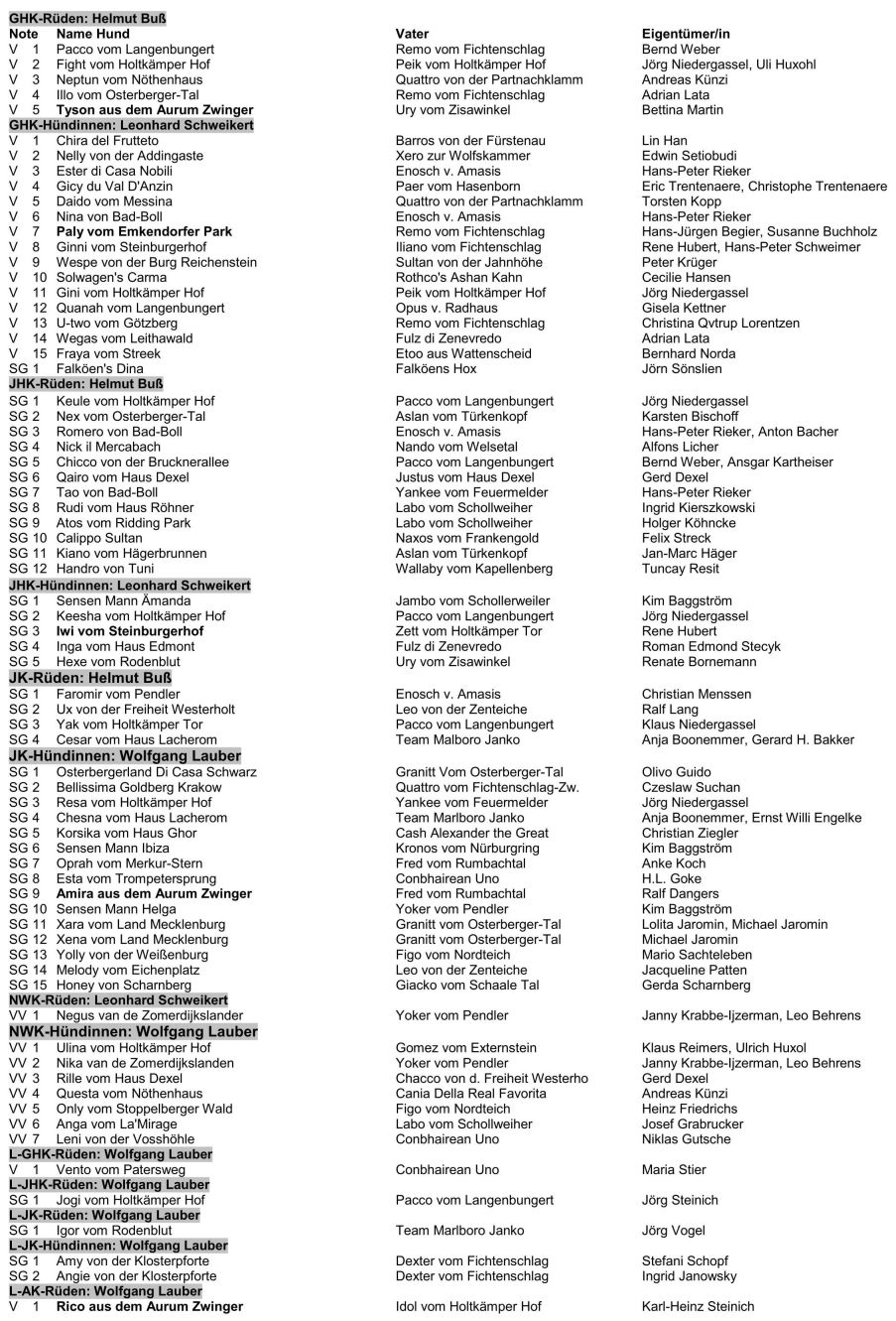 Diverse Fotos zur VeranstaltungHans-Peter SchweimerErgebnisse Zuchtschau vom 01.06.2014in der OG Trittau-Großensee Bei trockenem Wetter fand in der OG Trittau-Großensee die 4. Zuchtschau in unserer Landesgruppe statt. Leider wurden nur 51 Hunde gemeldet, von denen letztlich nur 31 zur Gangwerksprobe vorgeführt wurden.  Nichts desto Trotz konnte die Ortsgruppe erneut bezüglich Durchführung und Organisation absolut überzeugen. Ein großes Dankeschön gilt der Schauleiterin und Vorsitzenden Erika Schippenbeil mit Ihrem Helferteam für die umfangreichen und gelungenen Aktivitäten. Zuschauer und Teilnehmer konnten sich absolut wohl fühlen. Ein großer Dank gilt auch dem Zuchtrichter Frank Goldlust aus Berlin für die souveräne Richtweise, der auch bestätigte, dass die Qualität der wenig ausgestellten Hunde insgesamt doch über dem Durchschnitt stand. 
Hans-Peter SchweimerBericht Seminar ZW-Lizenz in der OG Nützen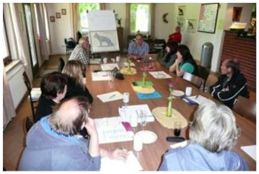 Landesgruppenzuchtwart Bernd Weber hatte eingeladen: Am Samstag, 17.05.2014, konnten interessierte SV-Mitglieder an einem Seminar zum Erwerb der „Zuchtwartelizenz“ teilnehmen. Zehn Teilnehmer waren der Einladung gefolgt und fanden sich  in der Anlage der SV OG Nützen u. U. e. V. zu einigen Lernstunden zusammen, um die Lizenz zu erwerben oder zu verlängern. Bernd Weber trug zu allen erforderlichen Themen umfangreich und auf einen großen Erfahrungsschatz gestützt vor. Mit Rassestandard, Deck- und Wurfmeldung, Ammenvermittlung, Chippen, Impfen, Aufzucht und Zuchtmiete, Schau- und Körordnung …. bis hin zur Struktur des SV verging die Seminarzeit wie im Fluge. Das Team der OG Nützen versorgte die Teilnehmer vorbildlich mit Speisen und Getränken, so dass Leib und Seele auch bei Kräften blieben. 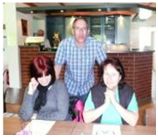 Nach der klassischen Frage: „Noch Fragen?“ war es dann soweit: Prüfung ! Aus einem Gesamtfragenkatalog von über 600 Fragen hatte Bernd Weber ein gutes Gemisch von 50 Fragen zusammengestellt, die die Teilnehmer unter strenger Aufsicht zu bearbeiten hatten.     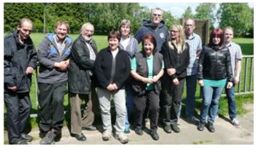 „Ein guter Tag kommt zu einem guten Ende.“ Das Fazit hat Bernd Weber in den Gesichtern gelesen. Haben alle bestanden?      Die Frage wird Bernd Weber ganz sicher auf der nächsten Zuchtwartetagung der LG1 beantworten ;-)  
OG NützenBericht zum Schleswiger-PokalAm Wochenende vom 09.05.- 11.05.2014 fand der 38. Schleswiger Pokal in ununterbrochener Folge auf dem Vereinsgelände der OG Schleswig statt. Bei katastrophalen Witterungsbedingungen ging es am Freitag für die IPO 1-3 Teilnehmer, sowie die Mannschafts- Ergänzungsstarter in Abteilung A los. Mit Ausnahme eines Teams konnten alle das Prüfungsziel in der Fährte erreichen. Der Fährtenbeauftragte Leistungsrichter Rene Zibler schaffte es mit seinen eingesetzten Fährtenlegern Christian Mieck und Hauke Clausen, sowie dem Prüfungsleiter Günter Kampf,  bei schlechtestem Wetterumständen mit Sturm und Dauerregen die Fährte durchzuführen. Dem eingesetzten Leistungsrichter (in allen Abteilungen ) Rainer Zöllner danken wir an dieser Stelle für sein Durchhaltevermögen und für seine freundliche Richtweise über zwei Tage.Am Samstag ging es auf dem Vereinsgelände mit den Abteilungen Unterordnung am Vormittag und dem Schutzdienst am Nachmittag bei noch so gerade erträglichen Regenfällen weiter. Die eingesetzten Schutzdienst- Star-Helfer Frank Müller aus der OG Flensburg und Christian Mieck aus Cloppenburg ließen sich nicht vom Wetter beeindrucken und machten einen tollen Job. Am Ende des Tages stand die Siegerin in der der Leistung fest: Das herausragende Gewinner-Team Heike Müller-Hamann mit dem Rüden Mitch v. d. Pan-Pan mit 100/ 94 /100 Gesamt V 294. Im Anschluss ging es nahtlos mit den Vorbereitungen für die Zuchtschau am Sonntag weiter. Ich danke an dieser Stelle meinen Aufbau-Helfern Rolf Dieter Ärmel, Sandy Strecher und Günter Kampf. Der ausgedehnte, gemütliche Teil fand wie gewohnt bei bester Stimmung im trockenen Vereinsheim unter Teilnahme der bereits angereisten Zuchtrichter, sowie einiger Aussteller aus dem In- und Ausland statt. Am Sonntag freuten wir uns über eine zunächst hohe Meldezahl von 104 Hunden. Zur Standmusterung wurden den Zuchtrichtern Lothar Quoll, Helmut Buß, Albrecht Woerner und Reinhard Meyer 73 Hunde vorgestellt. Die Ortsgruppe dankt den Richtern für ihre gradlinige und hochqualifizierte Richtweise. Mit Herrn Quoll, dem amtierenden Bundeszuchtwart, sowie Herrn Buß und Herrn Woerner ist es der Ortsgruppe gelungen, drei Richter der diesjährigen Bundessieger-Hauptzuchtschau zu verpflichten. Ihnen standen als Ringhelfer die Vollprofis Herbert Waahn und Rolf Petersen zur Verfügung.   Sieger der GHKL Rüden: Pacco vom Langenbungert, Eigentümer Bernd Weber
Sieger der GHKL Hündin: Salamandra Gelezinis Vilkas, Eigentümerin Neda VolkowaAm Ende der Veranstaltung stand der 38. Universalsieger fest: Sabine Wolff mit der Hündin Wiva vom Zollernblut mit der Bewertung V11 = 290 Punkten und 276 Punkten SG aus der Leistung mit dem Gesamtergebnis 566 Punkten. Wir gratulieren allen Siegern, sowie erfolgreichen Teilnehmern und bedanken uns bei allen Besuchern,  die uns trotz des Dauerregens besucht haben und somit zum wesentlichen Gelingen einer Veranstaltung,  bei der es der Wettergott nicht hätte schlechter mit uns meinen können, beigetragen haben.Dem Meldebüro unter der Leitung von  Peter Schultz und Dorit von Rönn, der Meldestelle in Person von Hans Schultz sowie der Kantine unter der Leitung von Luise Clausen mit ihren Helfern gebührt wie immer ein besonder hochgeschätzter Dank.Stellvertretend für alle Helfer aus der eigenen  Ortsgruppe möchte ich mich besonders bei Britta Tölle bedanken die zum wiederholten Male ihre Unverzichtbarkeit im Verkauf unter Beweis gestellt hat. Die Ortsgruppe Schleswig hat es sich fest vorgenommen die 40 !!! Jahre vollzumachen und freut sich bereits heute auf das nächste Jahr und den Schleswiger - Pokal 2015.Hauke Clausen - Stv. LG-Zuchtwart

Die Gesamtergebnisse sind zu finden auf den Webseiten der OG Schleswig u.U.SV-Zuchtausschusssitzung am 12.04.2014 in Augsburg

Die jährliche Sitzung der LG-Zuchtwarte fand am vergangenen Wochenende, dem 12. April 2014, in der Hauptgeschäftsstelle in Augsburg statt. Wie in jedem Jahr war eine enorm gefüllte Tagesordnung abzuarbeiten, so dass wir am Samstag bis 19.15 Uhr tagten. Am Vortag gab es eine kurze gemeinsame Sitzung des Zuchtausschusses zusammen mit dem Ausbildungsausschuss. Hierzu hat Jens-Peter Flügge bereits in seinem Kurzbericht Ausführungen gemacht.

Am Samstag gab der Vereinszuchtwart zunächst ein kurzes Stimmungsbild, bevor es zur Abhandlungen der Tagesordnung und der einzelnen Anträge überging. Es würde sicherlich den Rahmen sprengen, alle Punkte der Tagesordnung aufzulisten. Von daher beschränke ich mich in diesem Kurzbericht auf das Wesentliche. Sie dürfen bei den folgenden Auflistungen nicht vergessen, dass alle diese Anträge letztendlich in der kommenden Bundesversammlung beschlossen werden müssen.

Hier nun die wesentlichsten Anträge, die es zu behandeln galt:

1. Rüden sollen künftig vor Ableistung des 31. Deckaktes einem Qualitätsröntgen unterzogen werden. Dieser Check beinhaltet nicht nur das Identitätsröntgen der Hüften und Ellenbogen, sondern auch der Veränderungen am Kreuzbein (OCD).Neu ist u.a. auch, dass diese Aufnahmen der Hüfte und Ellenbogen dem HD/ED-Gutachter des Vereins vorgelegt und der derzeitige Status festgestellt werden soll.Dabei kann es durchaus zu einer Verschlechterung des ursprünglichen HD/ED-Status kommen.Einem weitern Antrag nach sollen die Kosten für das OCD-Röntgen und die Typisierung für die Degenerative Myelopathie für die Teilnehmer der Gelenkstudie durch den Verein getragen werden. Die Daten sollen sodann gesammelt und ausgewertet werden.

2. Die BV möge beschließen, alle Maßnahmen der Zuchtordnung, Körordnung und Zuchtschauordnung, die aufgrund einer Über- bzw. Untergröße gemäß den Vorgaben des Standards vorgenommen werden, bis auf weiteres auszusetzen.

3. Künftig soll der Siegertitel in den GHKL jeweils nur einmal an einen Hund vergeben werden. Die VA-Bewertung maximal dreimal.

4. Aufnahme einer Formulierung in der Körordnung bezüglich möglicher Köraufsichten. Dies war bislang nicht der Fall und soll dem Verein die Möglichkeit evtl. Köraufsichten einräumen. 

5. Der Antrag unserer LG bezüglich der Degenerativen Myelopathie wurde bei einer Gegenstimme abgelehnt. Das bedeutet, es gibt für die BV keine Empfehlung des ZA. Der Verein ist in dieser Sache demnächst im Rahmen der Gelenkstudie tätig, siehe Punkt 1 ( Kostenübernahme ).

6. Hunde mit einer Prüfung RH2, FH2, Agility oder Obidience (bestanden mit mindestens SG in der Gesamtwertung. Teilnahme an einer SV Landes- oder Bundesmeisterschaft einschließlich erfolgter Ankörung) sollen zur Zucht zugelassen werden.

7. Künftig soll die Überprüfung der Daten eines Richterbewerbers ausschließlich durch die HG erfolgen.

8. Aufhebung der 70-Jahre-Regelung

9. Einführung einer Nachwuchsklasse 6-9 Monate für OG- und LG-Jugendzuchtschauen. Hundeführer auf diesen Zuchtschauen für Jugendliche müssen kein SV.-Mitglied sein. Diese Regelung gilt nicht für die DJJM. 

Das war eine Auflistung der m.E. wesentlichen Anträge. 

Die Anträge sind teilweise sehr tiefgreifend und brauchten von daher auch eine ausführliche Diskussion. Immer wieder stellt man fest, dass gerade in einer kritischen, aber konstruktiven Diskussion neue Gesichtspunkte entstehen.

Ich hoffe sehr, dass die Delegierten der BV sich intensiv mit diesen Anträgen, die auch manchmal sehr komplex sind, auseinandersetzen und sodann die richtige Entscheidung für den Verein und die Sache treffen.

Bernd Weber - LG-Zuchtwart
 GHK-Rüden: Wilhelm NordsieckGHK-Rüden: Wilhelm NordsieckV 1 Pacco vom Langenbungert Bernd WeberV 2 Team Marlboro Panther Bent JensenV 3 Ignatz vom KabinettKlaus LangenbachV 4 Quasim aus dem Aurum ZwingerElke JürgensV 5 Kevin vom FourniermühlenbachHeinz-Peter WilkensV 6 Naxos vom FrankengoldMartina StorjohannV 7 Dancer von Babylon Sylvia GrahlV 8 Maegaards RickoMichael HansenV 9 Ulan vom GötzbergChristine SteinertV 10 Bosco vom BrahmseeReinhard SeydellV 11Iwan von der JahnhöheHeinz SontowskiGHK-Hündinnen: Wolfgang HaßgallGHK-Hündinnen: Wolfgang HaßgallV 1 Falköen`s SheebaRune OlsenV 2 Hazel aus dem Aurum ZwingerRalf DangersV 3 Kocco vom Emkendorfer ParkHans-Jürgen BegierJHK-Rüden: Wilhelm NordsieckJHK-Rüden: Wilhelm NordsieckSG 1 Hapo Freiherr vom Schloß PauliWalter BellgarthSG 2 Bandit vom Team NordsturmHolger WenzelewskiJHK-Hündinnen: Wolfgang HaßgallJHK-Hündinnen: Wolfgang HaßgallSG 1 Paly vom Emkendorfer ParkHans-Jürgen BegierSG 2 Wanni aus dem Aurum ZwingerRalf DangersSG 3 Lea vom Slater LandManfred GappaSG 4 Kara-Mia vom SchulplatzHans-Dieter GoosSG 5 Vayka von PerohSimone WendtJK-Rüden: Wilhelm NordsieckJK-Rüden: Wilhelm NordsieckSG 1 Vaiko vom SuentelsteinHinrich MüllerSG 2 Chicco von der BruckneralleeBernd WeberSG 3 Juwika DestroyerKarina PedersenSG 4 Amajero`s AmaroqJesper Rond`eJK-Hündinnen: Wolfgang HaßgallJK-Hündinnen: Wolfgang HaßgallSG 1 Debby von DaconDaniel HanswillemenkeSG 2 Vanta av QuantosWilhelm JohansenSG 3 Amajero`s AmazingJesper Rond`eSG 4 Team Marlboro HappieGlen JensenSG 5 Weena vom Land MecklenburgMichael JarominSG 6 Lyshöj's RositaKai F. MortensenSG 7 Team MarlboroTronje Glen JensenSG 8 Karuna vom SchullandSilke ReebehnSG 9 Jiva vom Haus TTHHans-Joachim TammNWK-Hündinnen: Wolfgang HaßgallNWK-Hündinnen: Wolfgang HaßgallVV 1 Xara vom Land MecklenburgLolitta JarominVV 2 Amira aus dem Aurum ZwingerRalf DangersL-JHK-Rüden: Wilhelm NordsieckL-JHK-Rüden: Wilhelm NordsieckSG 1 Fedon von BabylonManja TrinkausL-NWK-Hündinnen: Wolfgang HaßgallL-NWK-Hündinnen: Wolfgang HaßgallVV 1 Xana vom PanhausRalf DangersKL./PlatzHaarHundHundEigentümerEigentümerGHKL-RRichter: Hans KarlRichter: Hans KarlRichter: Hans KarlRichter: Hans KarlRichter: Hans KarlV1StHUnkasOsterberger-LandRolfPetersenV2StHXeroWolfskammerTamaraBauerV3StHKimonEmkendorfer ParkHans-JürgenBegierV4StHXandoDrei BirkenzwingerHans A.SchultzV5StHPantherTeam MarlboroBentJensenV6StHBanditStreekChristianMieckV7StHFightDi CaprioSonjaBrunkertV8StHCooperWilden TeufelnChristinaRöhmSG1StHDamjenHalunkenHans-JachimSpeckSG2StHHenrySchiffslacheNinaHansenSG3StHColtGroßen SteinenDennisAmmermannG1StHEickOwschlager SeeKurtWieseGHKL-HRichter: Heinz ScheererRichter: Heinz ScheererRichter: Heinz ScheererRichter: Heinz ScheererRichter: Heinz ScheererV1StHOdanaOsterberger-LandDirkWortmannV2StHXandraPendlerChristianMenssenV3StHTamiGilkauertalMichaelKautzV4StHNikiSchleudersitzHans A.SchultzSG1StHUllaSonnenhausChristianMieckSG2StHBojanaArijelJanKvistSG3StHAstinaDrachenfjällUtaBarteltSG4StHCiwaTajöLenaBruntzSG5StHNoraKattenhunder SeeRolfPetersenSG6StHBrendyschwarzen BaghiroGeroldAmmermannSG7StHNakaCap ArkonaFrankHansenG1StHSafraCap ArkonaSeverinaMöllerJHKL-RRichter: Hans KarlRichter: Hans KarlRichter: Hans KarlRichter: Hans KarlRichter: Hans KarlSG1StHYuriOsterberger-LandDirkWortmannSG2StHEskoKlobenwaldePiaMrossSG3StHDotTeam DikaLeifJoergensenSG4StHWegasFalköenJörn P.SönslienSG5StHKeanoWieratalMandySchulzeSG6StHHugoJenikuStefanieLückG1StHKantoSchulplatzNorbertMaahsG2StHOuzoOptimalsSonjaBrunkertSG1LStHDieselTeam DikaLeifJoergensenJHKL-HRichter: Heinz ScheererRichter: Heinz ScheererRichter: Heinz ScheererRichter: Heinz ScheererRichter: Heinz ScheererSG1StHTuttiSuentelsteinHinrichMüllerSG2StHOnraEmkendorfer ParkHans-JürgenBegierSG3StHPipiZynkenIngemannAnestadtSG4StHAlinaOsterberger-LandDirkWortmannSG5StHAstaVivianMagnussenSG6StHAuraVivianMagnussenSG7StHGlamourMoelbyFrankJoergensenSG8StHCindySund HundParlyCarlsenSG9StHGinaOwschlager SeeWolfgangBöhmG1StHOwayaOptimalsAndreaKöhrJKL-RRichter: Hans KarlRichter: Hans KarlRichter: Hans KarlRichter: Hans KarlRichter: Hans KarlSG1StHXamboSuentelsteinHinrichMüllerSG2StHDestroyerJuwikaKarinaPedersenSG3StHAmaroqAmajeroJesperRondéSG4StHQuintusKattenhunder SeePetraPetersenSG5StHGhostDi CaprioFelixvon SosenSG6StHBaldoroten ZoraSönke-PeterTorpSG7StHCashAltenfeldsdeichMichaelArtschwagerG1StHJiroTollhausRicardoRauschenbachA1StHFreiherr-HorandGermanen SchlossNadineBusseJKL-HRichter: Heinz ScheererRichter: Heinz ScheererRichter: Heinz ScheererRichter: Heinz ScheererRichter: Heinz ScheererSG1StHElitePendlerReneSalamancaSG2StHEnyaTeam MarlboroGlennJensenSG3StHLarissaTeam PakaUllaHansenSG4StHAmazingAmajeroJesperRondéSG5StHOranaSchleudersitzHans A.SchultzSG6StHQuenjaKattenhunder SeeJoachimSchwichtenbergSG7StHCayaAltenfeldsdeichGabrieleMüllerSG8StHNenaOsterburg QuellJoanaGrageSG9StHAikaWedemePetraJensenSG10StHWandaEhrfelder-HölzungIngoHenninjgsenG1StHKoraSchullandBrunoHönemannG2StHLillyfixen DuttTorstenStegenSG1LStHIdaArijelJanKvistNWKL-RRichter: Hans KarlRichter: Hans KarlRichter: Hans KarlRichter: Hans KarlRichter: Hans Karlvv1StHTombaEmkendorfer ParkHans-JürgenBegiervv2StHOrkNessenbergSörenBiermannvv3StHHitmannKarsbækFrankJoergensenvv4StHJeffArijelJanKvistvv5StHJagoMomaxFelixStreckvv6StHNurmiBüsenbachtalThorstenKrusevv1LStHGizmoOsterberger-LandHaukeClausenNWKL-HRichter: Heinz ScheererRichter: Heinz ScheererRichter: Heinz ScheererRichter: Heinz ScheererRichter: Heinz Scheerervv1StHFleurOsterberger-LandDirkWortmannvv2StHKorsikaHaus GhorChristianZieglervv3StHHappieTeam MarlboroGlennJensenvv4StHNickiBüsenbachtalIngoMaaßVetRichter: Hans KarlRichter: Hans KarlRichter: Hans KarlRichter: Hans KarlRichter: Hans Karl1StHVertigoDauloekkeToveRasmussen